.Intro after 32 Counts as they start singingRestart Wall 5, (facing 3) with step changeS4 3-4 Rock back on L, recover on RRestarts on Wall 8  & Wall 11 After 24 countsS:1 - CROSS ROCK RECOVER, CHASSE, CROSS ROCK RECOVER, ¼ TURN RIGHT CHASSES:2 - LEFT ROCKING CHAIR, STEP ½ TURN TOUCH R TOE, STEP ½ TURN TOUCH L TOES:3 - STEP LOCK, STEP LOCK STEP, ROCK RECOVER, COASTER STEP**  RESTARTS HERE ON WALLS 8 & 11       **S:4 - ROCK FORWARD RECOVER, STEP BACK ON LEFT, RIGHT HOOK TOUCH, STEP LOCK, STEP LOCK STEPThank you for looking/teaching my danceAny queries/questions please contact me at snailham56@yahoo.co.uk or via facebookAlone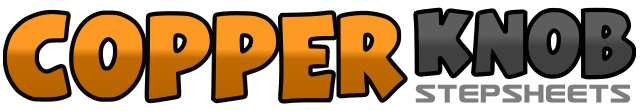 .......Count:32Wall:4Level:Beginner +.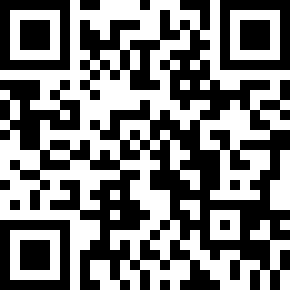 Choreographer:Julie Snailham (ES) - March 2020Julie Snailham (ES) - March 2020Julie Snailham (ES) - March 2020Julie Snailham (ES) - March 2020Julie Snailham (ES) - March 2020.Music:Alone - Bee Gees : (Audio Remastered)Alone - Bee Gees : (Audio Remastered)Alone - Bee Gees : (Audio Remastered)Alone - Bee Gees : (Audio Remastered)Alone - Bee Gees : (Audio Remastered)........1-2Cross rock L over R, recover on R3&4Step L to L side, step R next to L, step L to L side5-6Cross rock R over L, recover on L7&8Turn ¼ R, step R to R side, step L next to R, step R forward1-2Rock forward on L, recover on R3-4Rock back on L, recover on R5-6Step forward on L pivot ½ R, touching R toe in front of L7-8Step forward on R, pivot ½ L touch L toe in front of R1-2Step L forward, lock R foot behind L3&4Step L forward, lock R foot behind L, step L forward5-6Rock forward on R, recover on L7&8Step back on R, step L next to R, step forward on R1-2Rock forward on L, recover on R3-4Step back on L, hook R across L, touch R toe Restart here Wall 5 with step change5-6Step R forward, lock L foot behind R7&8Step R forward, lock L foot behind R, step R forward